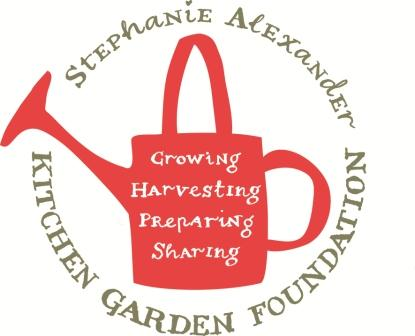 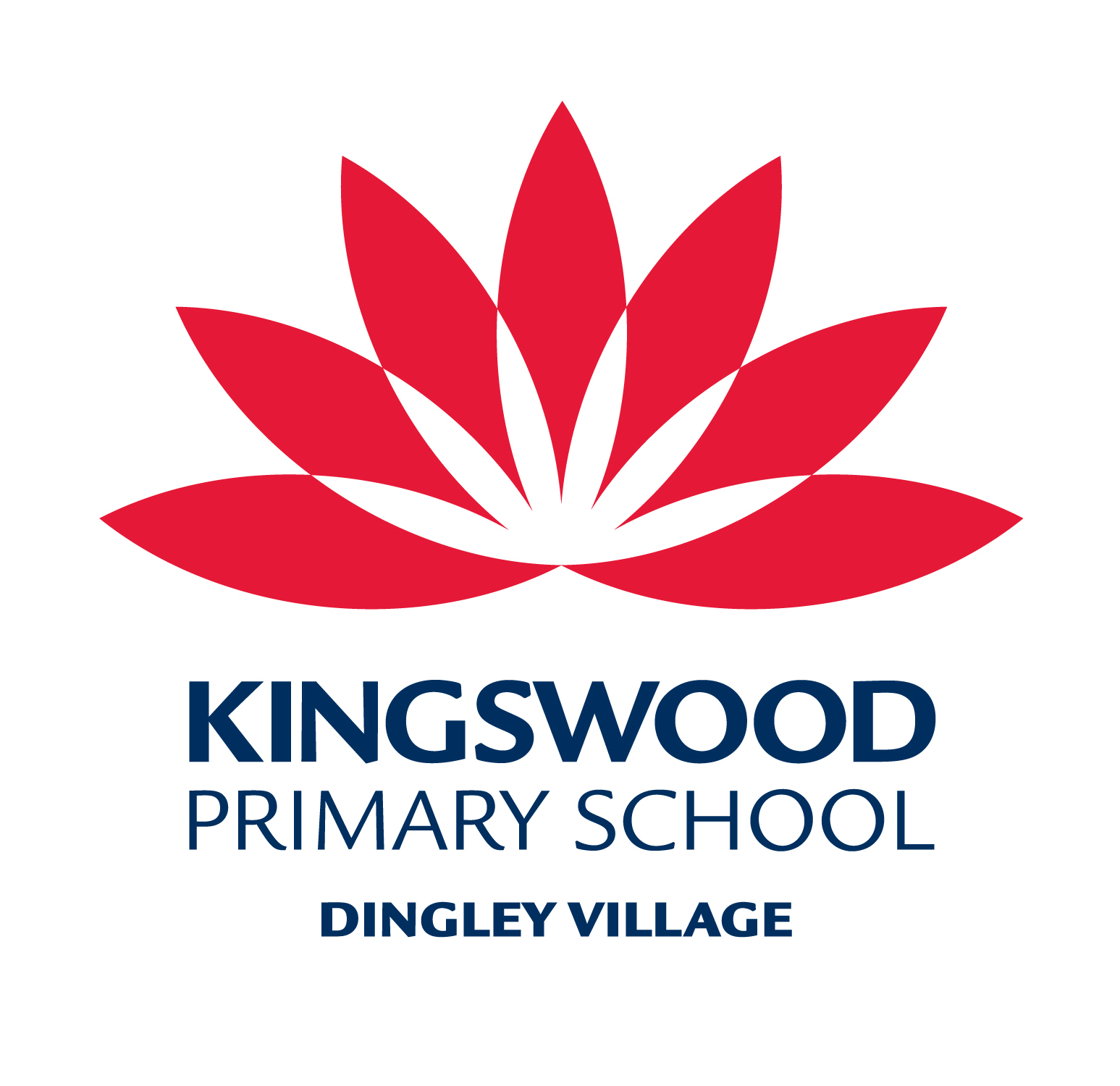 Beetroot tzatzikiSeason: WinterType: Side dishSource: www.taste.com.auDifficulty: EasyServes: 32 tastesFresh from the garden: beetrootWhat to do:Place beetroot in a saucepan of water and boil for 30 minutes or until a skewer slides through easily.Set beetroot aside for the next class.Peel cold beetroot.Grate beetroot into a sieve over the sink. Set aside for 10 minutes to drain. Press with the back of a spoon to remove excess liquid.Place remaining ingredients in a non-metallic bowl, add the beetroot and stir well to combine.Equipment:Medium saucepanChopping boardChef’s knife PeelerGratersieve Large bowlmeasuring spoonsmeasuring cupIngredients:1 garlic clove, crushed2 large (about 600g) cooked beetroot, peeled200ml thick Greek yoghurt2 tablespoons chopped fresh dill2 tablespoon red wine vinegar2 tablespoons olive oil